? а р а р                                                                                         р е ш е н и е  Об  утверждении  Порядка предоставления  проектов нормативных правовых актов и  правовых актов Администрации и Совета сельского  поселения  Юмашевский  сельсовет муниципального района Чекмагушевский район Республики Башкортостан в органы прокуратуры          В целях реализации положений Федерального закона от 17.07.2009     № 172-ФЗ «Об антикоррупционной экспертизе нормативных правовых актов и проектов нормативных правовых актов» и статьи 9.1 Федерального закона от 17.01.1992 №2202-1 «О прокуратуре Российской Федерации», Совет сельского поселения Юмашевский сельсовет   муниципального района Чекмагушевский район  Республики Башкортостан  РЕШИЛ:1. Утвердить Порядок предоставления  проектов нормативных правовых актов и  правовых актов Администрации и Совета сельского поселения Юмашевский сельсовет муниципального района Чекмагушевский район Республики Башкортостан в органы прокуратуры.2. Обнародовать данное решение в здании Администрации сельского поселения Юмашевский сельсовет муниципального района Чекмагушевский район Республики Башкортостан и разместить на официальном сайте  yumahs_chek@ufamts.ru .3.Контроль за исполнением настоящего решения возложить на главу Администрации сельского поселения Юмашевский сельсовет муниципального района   Чекмагушевский район Республики Башкортостан.  Председательствующий на заседании  Совета  сельского поселения                                                    Г.С.Тимофеев    с. Юмашево « 15»мая   2013 г.№90Приложениек решению Совета сельского  поселения    Юмашевский  сельсовет муниципального района Чекмагушевский районРеспублики Башкортостан     №90 от «15» мая  Порядок предоставления  проектов нормативных правовых актов и правовых актов Администрации и Совета сельского  поселения  Юмашевский  сельсовет муниципального района Чекмагушевский район Республики Башкортостан в органы прокуратуры для проведения антикоррупционной экспертизы          1. Настоящий Порядок предоставления проектов нормативных правовых актов и нормативных правовых актов Администрации и Совета сельского  поселения Юмашевский сельсовет муниципального района Чекмагушевский район Республики Башкортостан в органы прокуратуры для проведения антикоррупционной экспертизы (далее – Порядок) разработан в целях исполнения требований Федерального закона от 17.07.2009 №172-ФЗ «Об антикоррупционной экспертизе нормативных правовых актов и проектов нормативных правовых актов».	2. Под нормативными правовыми актами понимаются изданные (принятые) в установленном порядке управомоченным органом местного самоуправления или должностным лицом официальные письменные акты, устанавливающие правовые нормы (правила поведения), обязательные для неопределенного круга лиц, рассчитанные на неоднократное применение, направленные на урегулирование общественных отношений либо изменение или прекращение существующих правоотношений и действующих независимо от изменения или прекращения регулируемых общественных отношений.           3. Проекты нормативных правовых актов Администрации и Совета по вопросам, перечисленным в пункте 2 Порядка, предоставляются в  прокуратуру Чекмагушевского района (далее – прокуратура) для проведения антикоррупционной экспертизы за 10 дней  до рассмотрения проекта нормативного правового акта на заседании Совета. 4. Нормативные правовые акты Администрации и Совета, принятые и опубликованные в установленном порядке, по вопросам, перечисленным в пункте 2 Порядка, предоставляются в прокуратуру для проведения антикоррупционной экспертизы в семидневный срок  со дня их принятия. 5. . Указанные нормативные правовые акты и их проекты могут быть направлены в прокуратуру нарочно, посредством факсимильной  связи, либо с использованием электронной почты. 6. Управляющий делами Администрации сельского поселения Юмашевский сельсовет муниципального района Чекмагушевский район Республики Башкортостан организуют процесс направления в прокуратуру вышеуказанных нормативных правовых актов и их проектов, осуществляет контроль за соблюдением сроков направления нормативных правовых актов и их проектов, ведет  учет направленных в орган прокуратуры нормативных правовых актов и их проектов,  ведет  учет поступивших из прокуратуры  требований прокурора об изменении нормативного правового акта. 7. При поступлении из прокуратуры требования прокурора об изменении нормативного правового акта с целью исключения содержащихся в нем коррупциогенных факторов ответственные лица  подготавливают все соответствующие документы для рассмотрения требования прокурора на ближайшем заседании Совета и заблаговременно направляют извещение прокурору о дате и месте заседания Совета, на котором будет рассматриваться требование прокурора.БАШ[ОРТОСТАН  РЕСПУБЛИКА]ЫСА[МА{ОШ  РАЙОНЫ муниципаль районЫНЫ@  ЙОМАШ АУЫЛ СОВЕТЫ АУЫЛ БИЛ^м^]Е СОВЕТЫ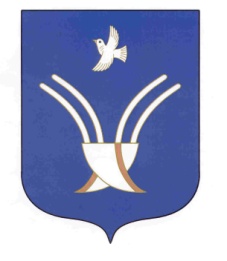 Совет сельского поселения ЮМАШЕВСКИЙ СЕЛЬСОВЕТмуниципального района Чекмагушевский район Республики Башкортостан